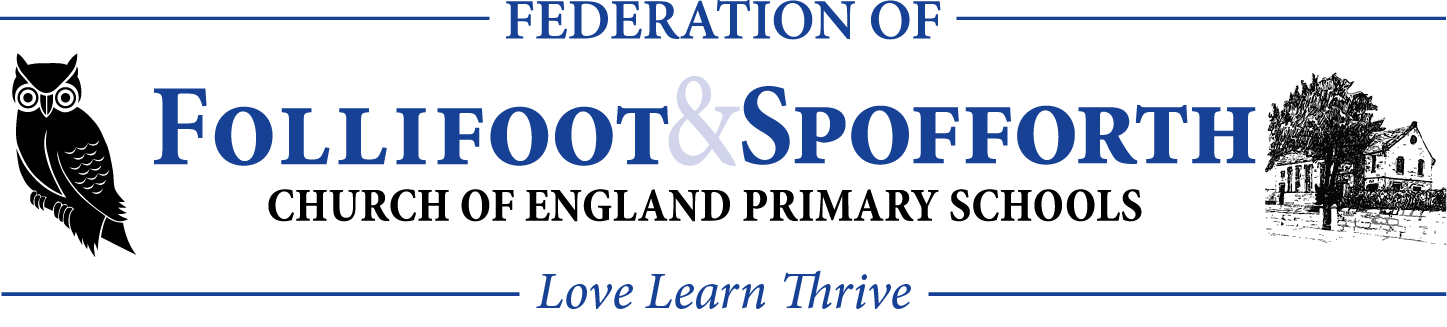 Higher Level Teaching Assistant responsible for PE and school sport across The FederationDear Applicant,		        Thank you for your interest in this post. The post provides the opportunity to work in a successful and rewarding environment, with children who are very well-behaved and eager to learn and staff who are dedicated to primary education.This post is for a HLTA responsible for PE and school sport across our Federation, starting in September 2020.  Please see the job description and person specification for further information.Visits to our schools are warmly welcomed; please phone Follifoot School on: 01423 872580 to arrange an appointment. For further information about our Federation, please visit our website at: www.follifootandspofforth.co.ukThe closing date for applications is Monday 16th March 2020 and short-listing will take place shortly after.  Short-listed candidates will be notified of interview times etc and invited to a selection and interview on Friday 27th March 2020.  Applications should be sent via e-mail to admin@follifoot.n-yorks.sch.uk or posted to me at the school address.  Unfortunately, we cannot acknowledge unsuccessful applications, due to time and financial constraints, so if you have not heard by the Monday 23rd March, you may assume that your application has not been successful. If this is the case – good luck with future applications and thank you for your interest.I look forward to meeting you in the near future.RegardsPaul GriffithsMr Paul GriffithsHead teacher